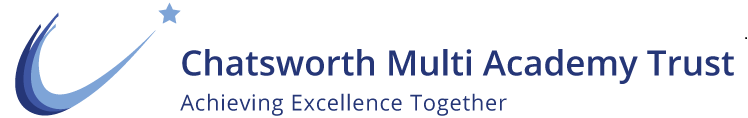 Chatsworth Multi Academy Trust is committed to safeguarding and promoting the welfare of children and young people and expects all staff and volunteers to share this commitment.Date job description prepared/revised: March 2021Prepared/revised by: Rachel Hill				Agreed job description signed by holder:School:Chatsworth High School & Community CollegeJob detailsJob title:Business Support OfficerGrade:Grade 2B scp 8-12Location of work:Chatsworth High School and Community CollegeDirectly responsible to:Trust Business Manager (TBM)Hours of duty:36 hpw, term time only + 5 training daysPrimary purpose of the job:To support the Trust Business Manager, and to work as part of a team, in the delivery of an effective and efficient Business Function across the Trust. Disclosure LevelFull Enhanced Disclosure and Barring Service Check required (DBS Check)Main duties and responsibilities/accountabilitiesSupport the Trust Business Manager (TBM) and Leadership Team to deliver an effective and efficient business function by: Ensuring the accurate recording of information and maintenance of SIMS, the school’s information management systemKeeping records in accordance with the Trust’s record retention schedule and data protection law, ensuring information security and confidentiality at all timesSupporting the Facilities Management (FM) function of the TrustSupporting the TBM to ensure compliance with Health & Safety across the TrustLiaising with a broad range of individuals, health professionals, agencies and organisationsProducing accurate typing of documents and letters, word processing and other IT tasks e.g. excel, databases, spread sheets and use of internetCo-ordinating each component of the Trust’s processes for students’ EHCP Annual Reviews under the direction of the TBM, including minute taking where appropriate        Monitoring and overseeing the school’s shared calendar, updating as required and carrying out associated tasks related to events, such as FM assistance, hospitality and minibus requestsSupporting the delivery of the Trust’s calendar of eventsUpdating Trust’s websites, social media accounts and other marketing channels, with school specific information under the direction of the TBMCo-ordinating pupil annual report processes and proceduresProviding administrative support to staff for Educational Trips and Visits, including school residential tripsAssisting Senior Leadership Team members with diary managementCover all reception duties as and when requiredCarry out any other duties associated with the work of the Trust as directed by the Trust Business Manager or Leadership Team, commensurate with grade of the postGeneral:Ensure a positive and professional approach which represents the Trust’s ethos, and that it is consistently presented to all pupils, colleagues, families and visitors. Take part in all relevant professional development including Whole Staff Inset DaysRemain fully aware of and actively promote the Trust’s policies and proceduresBe aware of the Trust’s policy and procedures related to safeguarding and child protection and adhere to these at all timesCarry out duties with full regard to the Trust’s Equal Opportunities, Health and Safety and Community Strategy policiesReview arrangementsThe details contained in this job description reflect the content of the job at the date it was prepared.  It should be remembered, however, that it is inevitable that over time, the nature of individual jobs will change, existing duties may no longer be required and other duties may be gained without changing the general nature of the duties or the level of responsibility entailed.  Consequently, the Trust will expect to revise this job description from time to time and will consult with the post holder at the appropriate time.